г. Петропавловск-Камчатский				« 05 » октября 2015 годаВ соответствии с Законом Камчатского края от 01.07.2014 № 469           «Об отдельных вопросах социального обслуживания граждан в Камчатском крае» и целях уточнения отдельных положений Порядка выплаты компенсации поставщику(ам) социальных услуг , включенному(ым) в реестр поставщиков социальных услуг Камчатского края, но не участвующему(им) в выполнении государственного задания (заказа), у которого(ых) гражданин получает социальные услуги, предусмотренные программой предоставления социальных услуг», утвержденного приказом Министерства социального развития и труда Камчатского края от 24.12.2014 № 1255-п  ПРИКАЗЫВАЮ:1. Внести в приложение  к  приказу от 24.12.2015 № 1255-п                «Об установлении Порядка выплаты компенсации поставщику(ам) социальных услуг, включенному(ым) в реестр поставщиков социальных услуг Камчатского края, но не участвующему(им) в выполнении государственного задания (заказа), у которого(ых) гражданин получает социальные услуги, предусмотренные программой предоставления социальных услуг» следующие изменения:1) подпункт б) пункта 2 части 7  изложить в следующей редакции:«б) актов об оказании социальных услуг по форме, согласно приложению № 3 к настоящему Порядку;»;2) дополнить приложением № 3 следующего содержания:«Приложение № 3к ПорядкуАкт об оказании социальных услуг                                                                                                                                                        (дата)Поставщик социальных услуг __________________________________________________,                                          (наименование)в лице_______________________________________________________________________,                             (должность, Ф.И.О.)и получатель социальных услуг __________________________ составили настоящий акт                                                                                   (Ф.И.О.)о предоставлении социальных услуг с ___________________ до ____________________:    1. Форма предоставления социальных услуг ____________________________________.                                                                                                        (на дому, полустационар, стационар)  2. Наименование и объем предоставленных социальных услуг    3. Стоимость   предоставленных   услуг   в  соответствии   с  тарифами на социальные услуги ______________________________________________________________________.    4. Размер  частичной  оплаты  социальных  услуг получателем социальных услуг ____________________________________________________________________________.                  (заполняется в случае, если такая оплата производилась)    5. Фамилия, имя, отчество, паспортные данные (либо   данные   документа,   удостоверяющего    личность)   либо   данные свидетельства о рождении  (для получателей  социальных услуг, не достигших возраста 14 лет), контактный  телефон  (при наличии) получателя социальных услуг__________________________________________________________________________________________________________________________________________________________________________________________.    6. Фамилия, имя, отчество (последнее - при наличии), паспортные данные (либо  данные  документа,  удостоверяющего   личность),  место  жительства (пребывания), контактный  телефон  (при  наличии)  законного представителя____________________________________________________________________________________________________________________________________________________(заполняется, если получателем социальных услуг является несовершеннолетний либо лицо, признанное       недееспособным)________________________   _____________________   _______________________(наименование поставщика                        (подпись руководителя                      (расшифровка подписи)    социальных услуг)                                 поставщика социальных                                                                               услуг, печать)С актом  ознакомлен,  получение  социальных  услуг  подтверждаю, качеством и объемом предоставленных услуг удовлетворен(а):__________________________________ ________________________(подпись получателя социальных  услуг                        (расшифровка подписи)(либо законного  представителя).».И.о. Министра                                                                               И.В. Кандаурова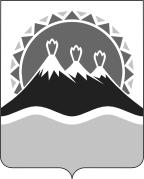 МИНИСТЕРСТВО СОЦИАЛЬНОГО РАЗВИТИЯ  И ТРУДАКАМЧАТСКОГО КРАЯПРИКАЗ №  1149-пО внесении изменений в приложение  к приказу от 24.12.2014 № 1255-п «Об установлении Порядка выплаты компенсации поставщику(ам) социальных услуг , включенному(ым) в реестр поставщиков социальных услуг Камчатского края, но не участвующему(им) в выполнении государственного задания (заказа), у которого(ых) гражданин получает социальные услуги, предусмотренные программой предоставления социальных услуг» №п/пНаименование социальной услугиОбъем социальной услуги, предусмотренный индивидуальной программой(единиц)Объем социальной услуги, фактически предоставленный(единиц)Тариф(рублей, копеек)Размер платы за предоставленную социальную услугу(рублей)123456Итого